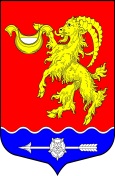 МЕСТНАЯ АДМИНИСТРАЦИЯ МУНИЦИПАЛЬНОГО ОБРАЗОВАНИЯ ГОРБУНКОВСКОЕ СЕЛЬСКОЕ ПОСЕЛЕНИЕ МУНИЦИПАЛЬНОГО ОБРАЗОВАНИЯ ЛОМОНОСОВСКОГО МУНИЦИПАЛЬНОГО РАЙОНА ЛЕНИНГРАДСКОЙ ОБЛАСТИП О С Т А Н О В Л Е Н И Еот 17 февраля 2020 года		             № 31О внесении изменений в постановление местной администрации муниципального образования Горбунковское сельское поселение от 24 декабря 2012 года № 184 «Об утверждении Перечня дорог общего пользования местного значения в населенных пунктах муниципального образования Горбунковское сельское поселение»В соответствии с Федеральными законами от 08.11.2007 года № 257-ФЗ «Об автомобильных дорогах и дорожной деятельности в Российской Федерации и о внесении изменений в отдельные законодательные акты Российской Федерации», от 06.10.2003 года № 131-ФЗ «Об общих принципах организации местного самоуправления в Российской Федерации», в связи с нахождением в производстве Ломоносовского районного суда Ленинградской области административного дела № №2а-80/2020 по административному иску местной администрации муниципального образования Горбунковское сельское поселение к комитету по дорожному хозяйству Ленинградской области, Ленинградскому областному комитету по управлению государственным имуществом о признании автомобильной дороги с кадастровым номером 47:14:0000000:39329 общей протяженностью 1,149 км дорогой общего пользования регионального значения; обязании Ленинградского областного комитета по управлению государственным имуществом принять в собственность Ленинградской области автомобильную дорогу общего пользования  с кадастровым номером 47:14:0000000:39329 общей протяженностью 1,149 км от шоссе «Ропша-Марьино» до шоссе «Стрельна-Кипень-Гатчина»; обязании комитета по дорожному хозяйству Ленинградской области включить в перечень автомобильных дорог общего пользования регионального значения автомобильную дорогу общего пользования  с кадастровым номером 47:14:0000000:39329 общей протяженностью 1,149 км от шоссе «Ропша-Марьино» до шоссе «Стрельна-Кипень-Гатчина», местная администрация муниципального образования Горбунковское сельское поселениеПОСТАНОВЛЯЕТ:1. Внести изменения в постановление местной администрации муниципального образования Горбунковское сельское поселение от 24 декабря 2012 года № 184 «Об утверждении Перечня дорог общего пользования местного значения в населенных пунктах муниципального образования Горбунковское сельское поселение», исключив из Перечня дорог общего пользования местного значения в населенных пунктах муниципального образования Горбунковское сельское поселение автомобильную дорогу «От Ропшинского шоссе до деревни Разбегаево» протяженностью 1,1157 км.2. Настоящее постановление вступает с силу со дня его официального опубликования и подлежит размещению на официальном сайте МО Горбунковское сельское поселение www.gorbunki-lmr.ru.3. Контроль за исполнением настоящего постановления оставляю за собой.И.о. главы  местной администрацииМО Горбунковское сельское поселение			                                     В.В. Фалалеев 